- РФ –Московская областьАдминистрация Дмитровского муниципального района МУНИЦИПАЛЬНОЕ ДОШКОЛЬНОЕ ОБРАЗОВАТЕЛЬНОЕ УЧРЕЖДЕНИЕ
ДЕТСКИЙ САД КОМБИНИРОВАННОГО ВИДА № 24 «КОЛОБОК»141840, Московская область, Дмитровский городской округ, г. Дмитров, ул. Таборная, д. 12, тел: 8 (946)22-3-00-44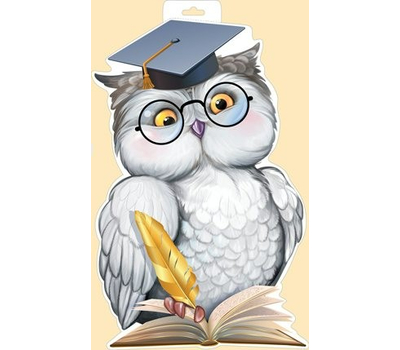 Сценарий маршрутной игры(средняя группа)«Космическое путешествие по планетам»						Разработал: Воспитатель первой квалификационной категории МДОУ №24 «Колобок»Алексеева Ю.В.г. ДмитровМаршрутная игра для средней группы.«Космическое путешествии по планетам».Ведущая (воспитатель)Космос…. Что это такое? Прошло не мало веков с тех пор ка человек первый раз стал изучать небо целенаправленно, открывать планеты и звезды.Вселенная - не черпаемый источник тайн и чудес. Веками человек смотрит в небо, необъятный космос и размышляет о вечности и о красоте, несущие не ведомые опасности. В 2022 году Россия отмечает 61-ую годовщину первого полета человека в космос. -Ребята, кто знает, как звали первого космонавта?                                -Правильно, Юрий Алексеевич Гагарин12 апреля 1961 года Юрий Гагарин первым в мире совершил полет в космос, открыв человечеству дорогу к звездам.Сегодня стартуют с земли космические корабли, происходят стыковки космических аппаратов. Месяцами на космических станциях живут и трудятся космонавты. Ребята сегодня в честь первого полета в космос Юрия Алексеевича Гагарина, мы с вами проводим маршрутную игру «Космическое путешествие планет».Вам предстоит космическое путешествие. Исход нашей игры будет зависеть от вашей организованности, внимательности, быстроты реакции и смекалки.И так в путь.Ребята, мы получили радиограмму «SOS», что на какой-то из планет нашей Солнечной системы случилось несчастье. Мы должны найти эту планету и помочь ей.Мы сейчас с вами выберем себе капитана нашего корабля и придумаем название нашей ракете. А потом наш капитан нарисует эмблему нашего экипажа.(Капитан рисует эмблему)Я теперь садимся в свою ракету, я дам вам маршрут, по которому вы должны облететь все планеты нашей Солнечной системы. На каждой станции «планеты» вы должны выполнить задание и получить значок планеты, вклеить его в маршрутный лист. Но главное ваше космическое задание будет найти ту планету, которой нужна помощь и спасти ее.Для того, чтобы получить координаты планеты, на которую вы должны отправиться, вы должны выполнить задание.Задание: «Солнечная система»Найти спрятанные 8 карточек с изображением планет Солнечной системы.Когда дети справятся с этим заданием дать командиру пакет с заданием, на котором указаны координаты планеты (название кабинета) и место для наклеивание планет, карта  полета. На каждой станции выдаются координаты следующей планеты.-Вот вам координаты планеты, куда вы должны лететь дальше.Мы сейчас все космонавты,Как Гагарин и ТитовЭкипаж ракеты нашейВ космос вылететь готов.Только вот полет в космос дело не простое-нужно подготовиться.Чтобы космонавтом стать, пять тестов надо стать.Вы готовы?Первый тест- Это прыжокСнизу вверх подскок.Тест-второй- руками пол достать,Но колени не сгибать.Третий тест-воздух в рот на брать Не дышать до пяти досчитать.Тест-четвертый, покружись,Дальше ровно становись.Не кружиться голова?Пятый тест- кричим УРА!!!Все тесты успешно сданыЛететь можно до луны!!!!Наш экипаж к полету готов.- Все готовы?- Тогда полетелиИтак, наше космическое путешествие начинается!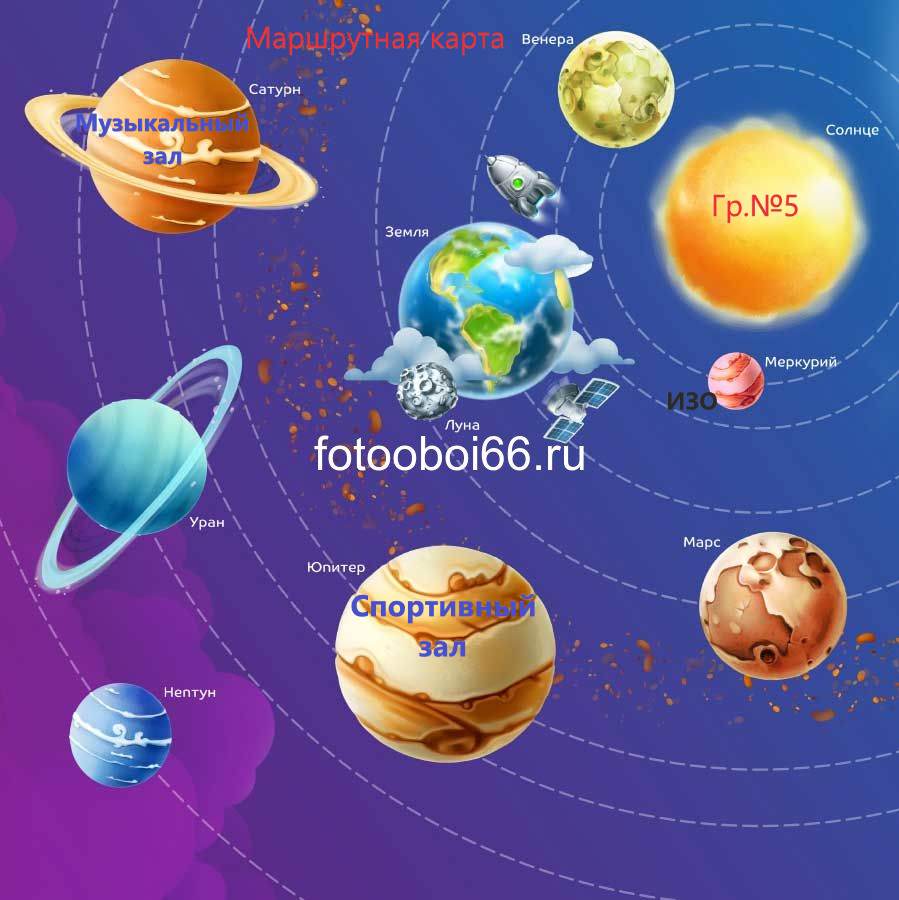 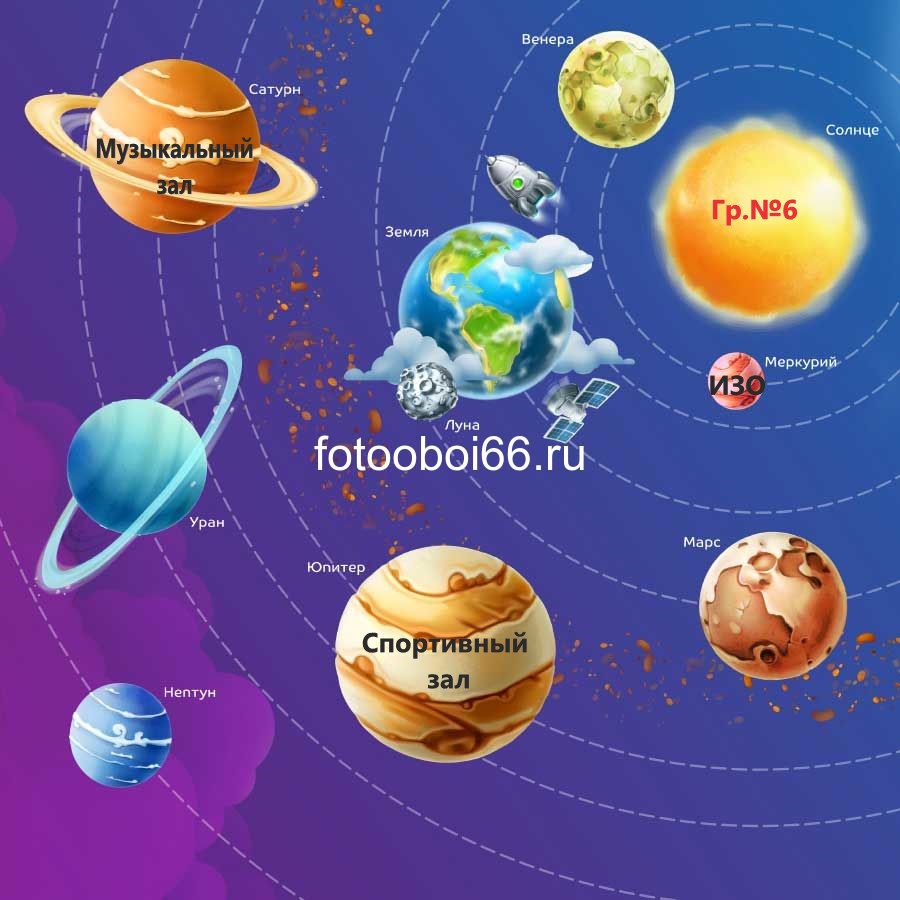 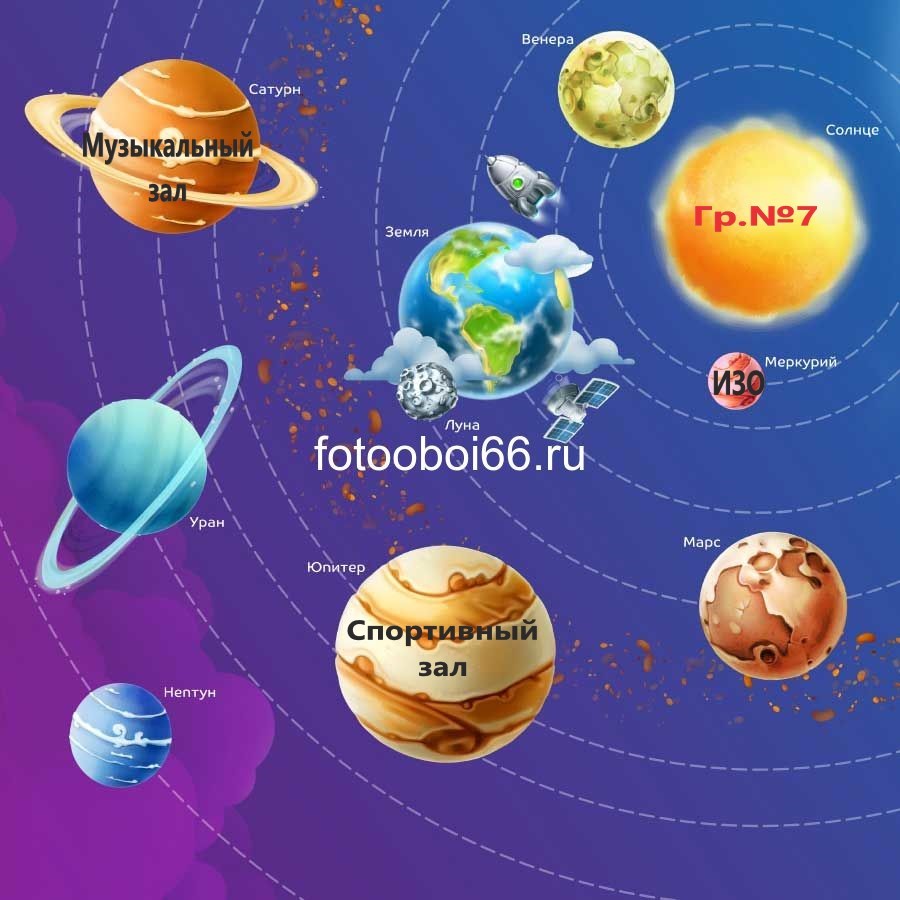 Группа № 5    Номер   Станции                          Где находиться станция                                 Место для значкаГруппа № 6    Номер   Станции                          Где находиться станция                                 Место для значкаГруппа № 7    Номер   Станции                          Где находиться станция                                 Место для значка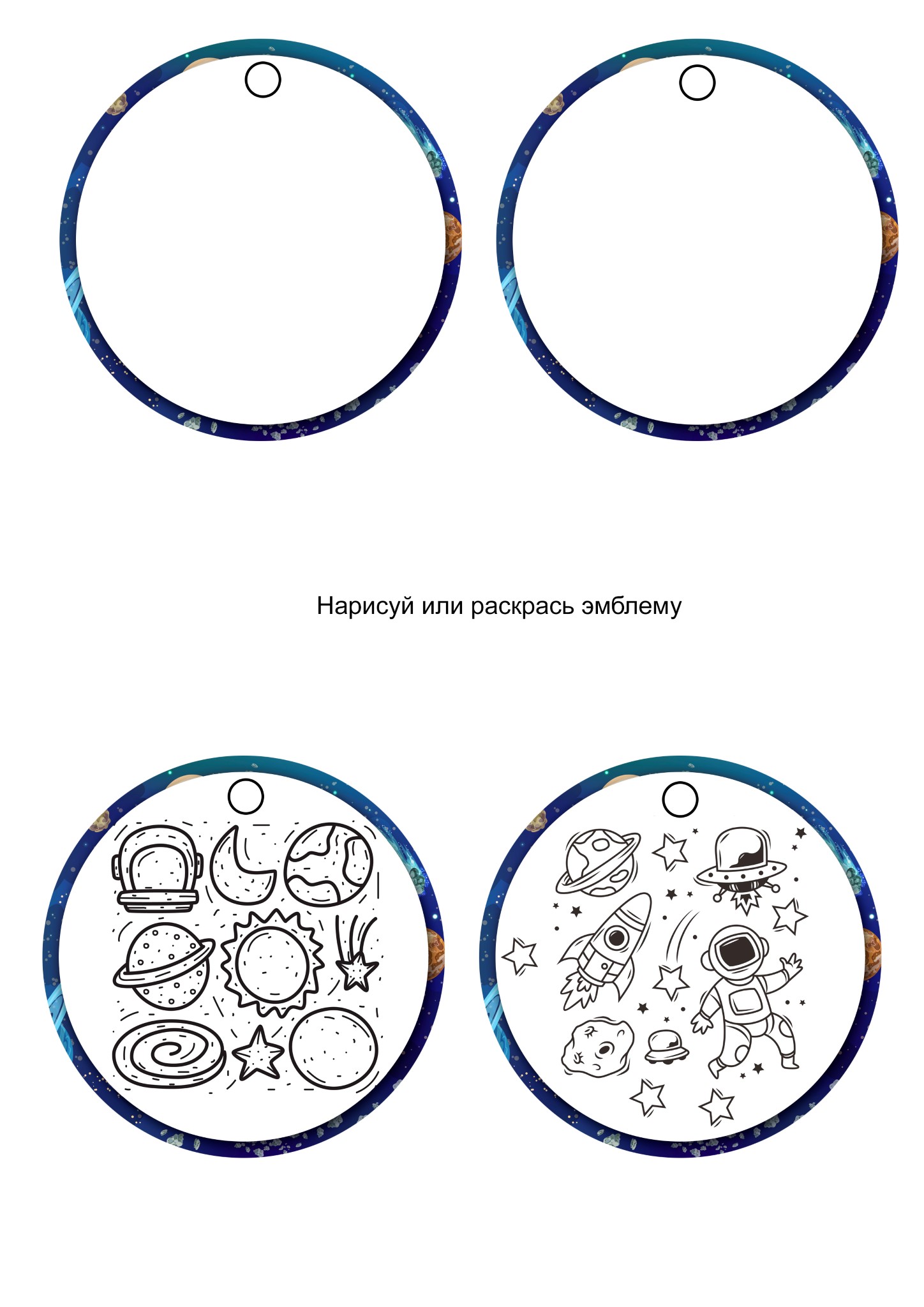 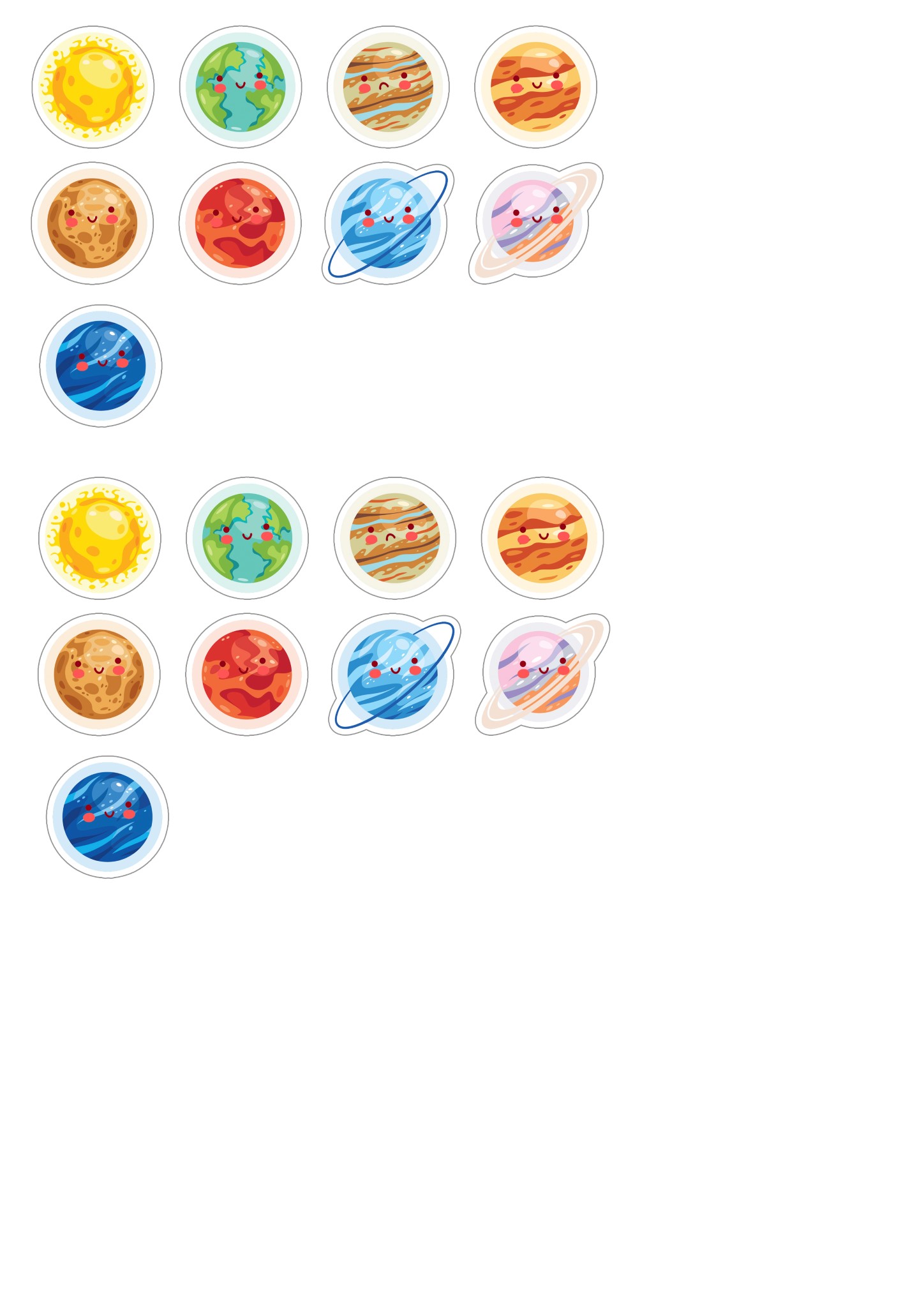 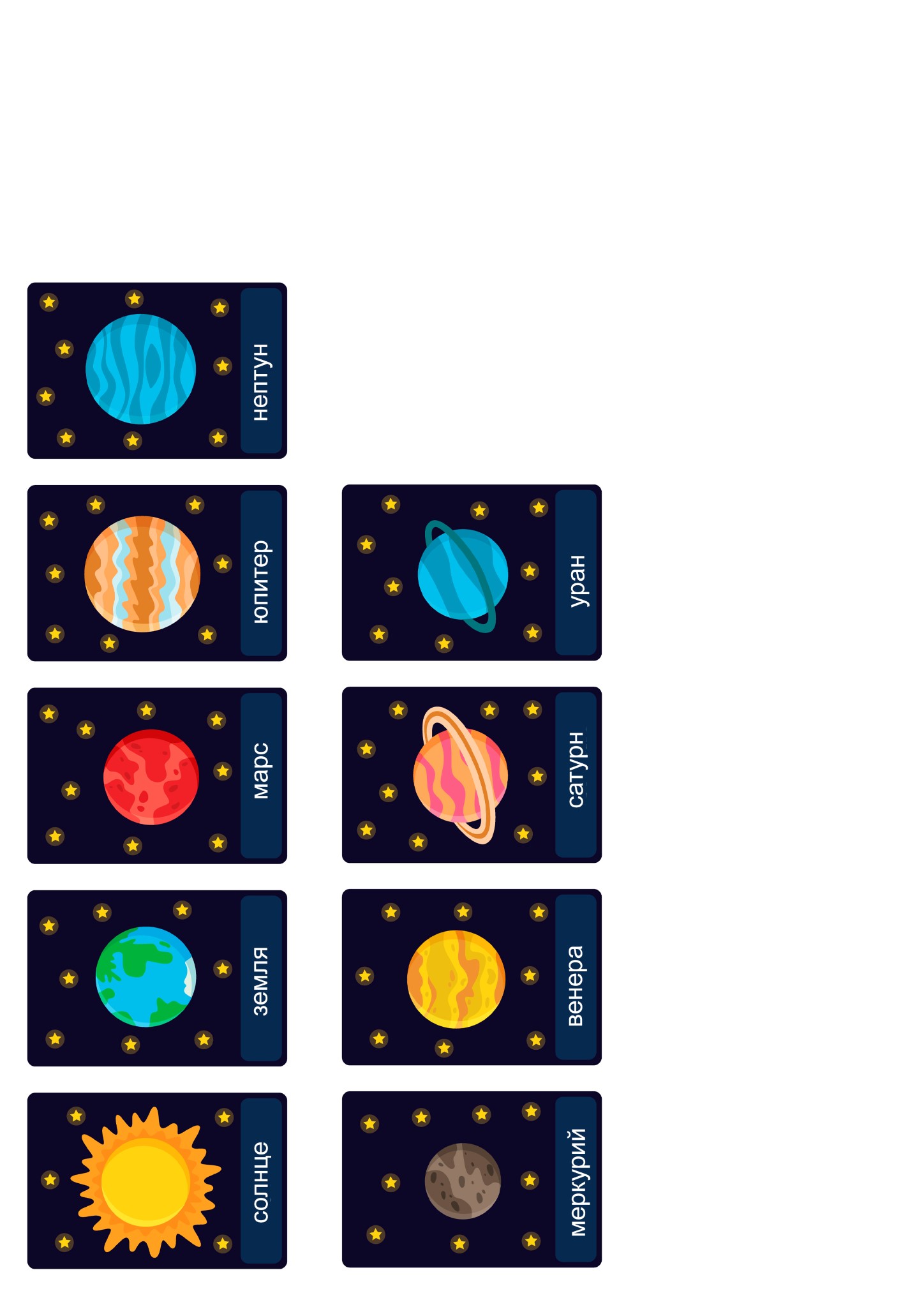 Первая станция «Меркурий» (музыкальный зал)Признаки планеты: Планета, ближайшая к солнцу. Она очень маленькая и делает оборот вокруг Солнца быстрее всех.Здесь очень жарко днем и очень холодно с наступлением ночи.Температура днем от +427градусов, ночью до -183 градусов.А если бы здесь была жизнь, то ее жители могли наблюдать рассвет и закат Солнца до 4 раз в суткиЗадание1: придумать и смастерить костюм для инопланетянина, который защищает от жары и агрессивной среды на поверхности планеты. (Для этого выбрать одного космонавта, выдать детям рулон пищевой фольги, туалетной бумаги и другие материалы) и посоветовать включить свою фантазию. По итогу сфотографировать.По результату прохождения выдать команде «Значок планеты» и она следует дальше по маршруту.Станция «Юпитер» (спортивный зал)Признаки: Наибольшая планета из всех гигантов. Планета рекордсмен по спутникам.Планет полностью состоит из газа, твердая поверхность отсутствует.Сила тяготения в сотни раз больше, чем сила тяготения на других планетах. Она, как магнит для находящихся рядом космических объектов, Юпитер действует как «космический пылесос». Он поглощает и притягивает к себе не только кометы и астероиды, но и весь космический мусор. Ребята посмотрите эта планета очень грустная и нам надо ей помочь.Задание2: «Собери космический мусор». Дети делятся на две команды. На полу разбросаны предметы: мячики, кубики, бумага. Команды должны собрать мусор в свои ведерки. Так как на планете большая сила тяготения, передвигаться надо прыжками на двух ногах.По результату прохождения выдать команде «Значок планеты» и она следует дальше по маршруту.Станция «Сатурн» (Изо студия)Признаки: Интересная особенность планеты – его кольцами. Кольца эти представляют собой облака, состоящие из движущихся в одном направлении камней, льда и пыли.Эта планета также состоит из газа –водорода и гелия.Она имеет 62 спутника.Год длится 29 земных лет.Задание 3: «Сделать ракету и отправить ее на планету Земля». Пора приступать к работе (на столах лежат комплект геометрических фигур на каждого ребенка большой прямоугольник, круг, два треугольника, маленькие круги для иллюминаторов и втулка от туалетной бумаги). В ходе деятельности воспитатель оказывает индивидуальную помощь.По итогу работы с сфотографировать.Дети возвращаются к себе в группу.1Меркурий (музыкальный зал)2Сатурн (ИЗО студия)3Юпитер (спортивный зал)1Сатурн (ИЗО студия)2Юпитер (спортивный зал)3Меркурий (музыкальный зал)1Юпитер (спортивный зал)2Меркурий (музыкальный зал)3Сатурн (ИЗО студия)Первая станция «Меркурий» (музыкальный зал)Признаки планеты: Планета, ближайшая к солнцу. Она очень маленькая и делает оборот вокруг Солнца быстрее всех.Здесь очень жарко днем и очень холодно с наступлением ночи.Температура днем от +427градусов, ночью до -183 градусов.А если бы здесь была жизнь, то ее жители могли наблюдать рассвет и закат Солнца до 4 раз в суткиПервая станция «Меркурий» (музыкальный зал)Признаки планеты: Планета, ближайшая к солнцу. Она очень маленькая и делает оборот вокруг Солнца быстрее всех.Здесь очень жарко днем и очень холодно с наступлением ночи.Температура днем от +427градусов, ночью до -183 градусов.А если бы здесь была жизнь, то ее жители могли наблюдать рассвет и закат Солнца до 4 раз в суткиПервая станция «Меркурий» (музыкальный зал)Признаки планеты: Планета, ближайшая к солнцу. Она очень маленькая и делает оборот вокруг Солнца быстрее всех.Здесь очень жарко днем и очень холодно с наступлением ночи.Температура днем от +427градусов, ночью до -183 градусов.А если бы здесь была жизнь, то ее жители могли наблюдать рассвет и закат Солнца до 4 раз в суткиМузыкальный руководительпридумать и смастерить костюм для инопланетянина, который защищает от жары и агрессивной среды на поверхности планеты.Для этого выбрать одного космонавта, выдать детям рулон пищевой фольги, туалетной бумаги и другие материалы) и посоветовать включить свою фантазию.По итогу сфотографировать.По результату прохождения выдать команде «Значок планеты» и она следует дальше по маршруту.По итогу сфотографировать.По результату прохождения выдать команде «Значок планеты» и она следует дальше по маршруту.По итогу сфотографировать.По результату прохождения выдать команде «Значок планеты» и она следует дальше по маршруту.Станция «Юпитер» (спортивный зал)Станция «Юпитер» (спортивный зал)Станция «Юпитер» (спортивный зал)Признаки: Наибольшая планета из всех гигантов. Планета рекордсмен по спутникам.Планет полностью состоит из газа, твердая поверхность отсутствует.Сила тяготения в сотни раз больше, чем сила тяготения на других планетах. Она, как магнит для находящихся рядом космических объектов, Юпитер действует как «космический пылесос». Он поглощает и притягивает к себе не только кометы и астероиды, но и весь космический мусор. Ребята посмотрите эта планета очень грустная и нам надо ей помочь.Признаки: Наибольшая планета из всех гигантов. Планета рекордсмен по спутникам.Планет полностью состоит из газа, твердая поверхность отсутствует.Сила тяготения в сотни раз больше, чем сила тяготения на других планетах. Она, как магнит для находящихся рядом космических объектов, Юпитер действует как «космический пылесос». Он поглощает и притягивает к себе не только кометы и астероиды, но и весь космический мусор. Ребята посмотрите эта планета очень грустная и нам надо ей помочь.Признаки: Наибольшая планета из всех гигантов. Планета рекордсмен по спутникам.Планет полностью состоит из газа, твердая поверхность отсутствует.Сила тяготения в сотни раз больше, чем сила тяготения на других планетах. Она, как магнит для находящихся рядом космических объектов, Юпитер действует как «космический пылесос». Он поглощает и притягивает к себе не только кометы и астероиды, но и весь космический мусор. Ребята посмотрите эта планета очень грустная и нам надо ей помочь.Физкультурный руководитель«Собери космический мусор». Дети делятся на две команды. На полу разбросаны предметы: мячики, кубики, бумага.Команды должны собрать мусор в свои ведерки. Так как на планете большая сила тяготения, передвигаться надо прыжками на двух ногах.По результату прохождения выдать команде «Значок планеты» и она следует дальше по маршруту.По результату прохождения выдать команде «Значок планеты» и она следует дальше по маршруту.По результату прохождения выдать команде «Значок планеты» и она следует дальше по маршруту.Станция «Сатурн» (Изо студия)Станция «Сатурн» (Изо студия)Станция «Сатурн» (Изо студия)Звездочет«Сделать ракету и отправить ее на планету Земля».(на столах лежат комплект геометрических фигур на каждого ребенка большой прямоугольник, круг, два треугольника, маленькие круги для иллюминаторов и втулка от туалетной бумаги).Пора приступать к работеВ ходе деятельности воспитатель оказывает индивидуальную помощь.По итогу работы с сфотографировать.По итогу работы с сфотографировать.По итогу работы с сфотографировать.